DATOS DEL INTERESADONombre: Leonardo ArielApellido: VillarinoDNI: 33730078Año de Nacimiento: 06/02/89Edad: 27 añosProfesión: AbogadoEquipo: Fiscalía de Estado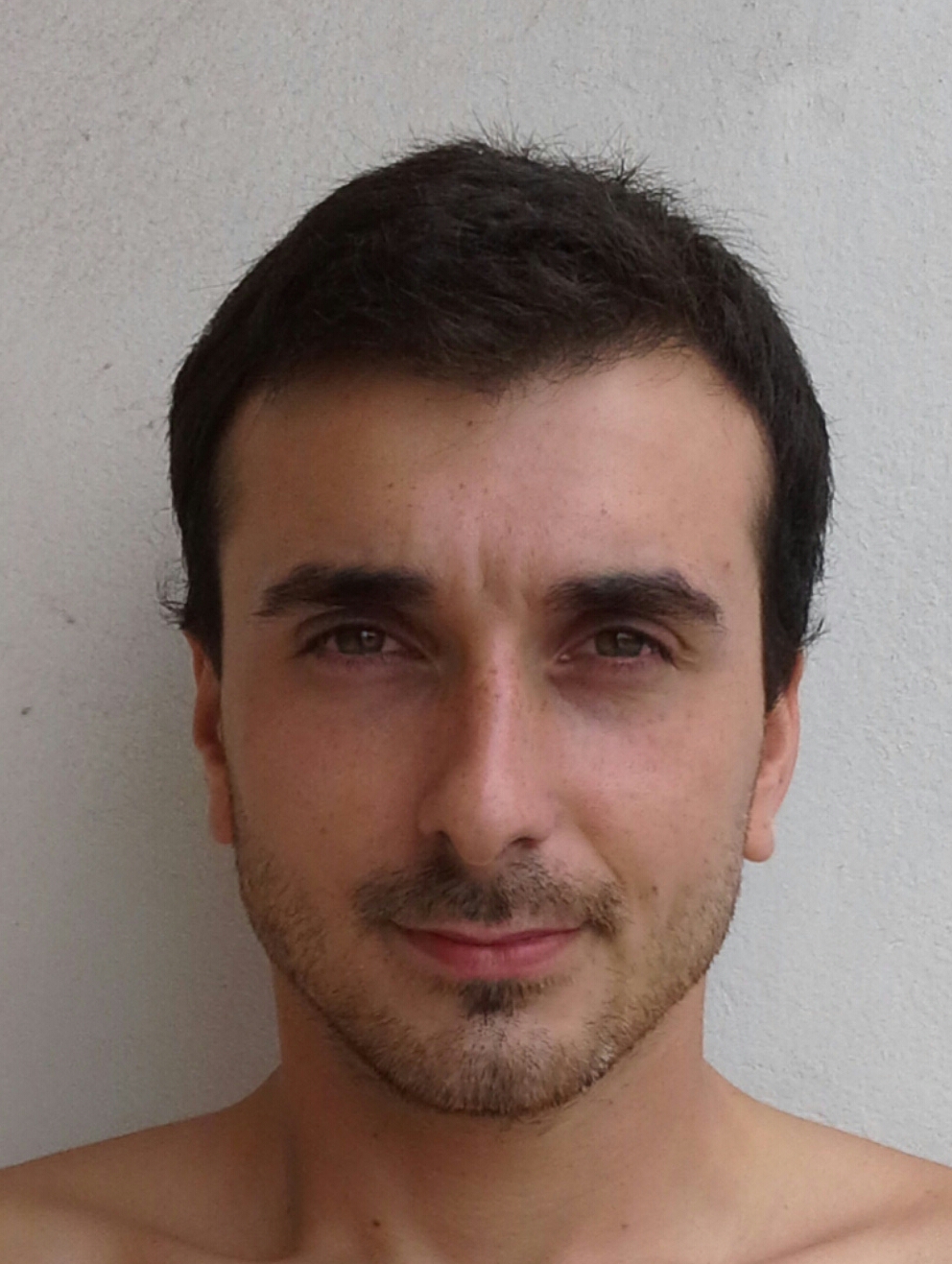 